§673.  Report1.  Annual report.  The Department of Labor shall provide a written report to the joint standing committee of the Legislature having jurisdiction over labor matters no later than February 15th of each year.  The report must include the following specific information regarding complaints received by the department regarding each violation of the wage and hour laws under this chapter for which the department has taken final action:A.  Industry;  [PL 2017, c. 268, §1 (NEW).]B.  Fines sought by the department;  [PL 2017, c. 268, §1 (NEW).]C.  Fines collected by the department; and  [PL 2017, c. 268, §1 (NEW).]D.  Length of time between the filing of the complaint and final resolution.  [PL 2017, c. 268, §1 (NEW).]The report must also provide, in regard to violations of the wage and hour laws under this chapter, annual aggregate data on the number of complaints filed, number of resolutions of complaints and total amount of fines collected.The report required by this subsection need not include information already provided to the committee in another report required by law that is issued to the committee in the same calendar year.[PL 2017, c. 268, §1 (NEW).]SECTION HISTORYPL 2017, c. 268, §1 (NEW). The State of Maine claims a copyright in its codified statutes. If you intend to republish this material, we require that you include the following disclaimer in your publication:All copyrights and other rights to statutory text are reserved by the State of Maine. The text included in this publication reflects changes made through the First Regular and First Special Session of the 131st Maine Legislature and is current through November 1. 2023
                    . The text is subject to change without notice. It is a version that has not been officially certified by the Secretary of State. Refer to the Maine Revised Statutes Annotated and supplements for certified text.
                The Office of the Revisor of Statutes also requests that you send us one copy of any statutory publication you may produce. Our goal is not to restrict publishing activity, but to keep track of who is publishing what, to identify any needless duplication and to preserve the State's copyright rights.PLEASE NOTE: The Revisor's Office cannot perform research for or provide legal advice or interpretation of Maine law to the public. If you need legal assistance, please contact a qualified attorney.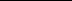 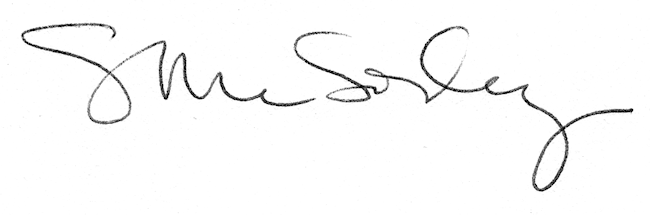 